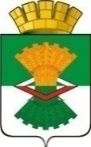 АДМИНИСТРАЦИЯМАХНЁВСКОГО МУНИЦИПАЛЬНОГО ОБРАЗОВАНИЯРАСПОРЯЖЕНИЕ    19 сентября 2023 года                                                                            № 160п.г.т. МахнёвоОб утверждении Плана мероприятий в рамках IX Антикоррупционного марафона на территории Махнёвского муниципального образования  В соответствии с пунктом 137 Комплексного плана мероприятий органов государственной власти Свердловской области по противодействию коррупции на 2021-2024 годы, утвержденного распоряжением Губернатора Свердловской области от 07.05.2021 № 75-РГ, руководствуясь Уставом Махнёвского муниципального образования,Провести в период с 01.11.2023 года по 09.12.2023 года мероприятия по противодействию коррупции в рамках IX Антикоррупционного марафона на территории Махнёвского муниципального образования.Утвердить План мероприятий в рамках IX Антикоррупционного марафона на территории Махнёвского муниципального образования, далее – План мероприятий (прилагается).Отделу правового обеспечения, муниципальной службы и кадров Администрации Махнёвского муниципального образования разместить План мероприятий в информационно-телекоммуникационной сети «Интернет» на официальном сайте Махнёвского муниципального образования в срок до 09.10.2023 года.Контроль за исполнением настоящего распоряжения оставляю за собой.Глава Махнёвскогомуниципального образования 			                                А.С. КорелинПриложение к распоряжению Администрации Махнёвского муниципального образованияот 19.09.2023 г. № 160План мероприятий№ п/пНаименование мероприятияДата проведения мероприятияМесто проведения мероприятияОтветственный исполнитель с указанием должности, контактного телефона1.Проведение круглого стола с членами общественной палаты Махнёвского МО, советом ветеранов пгт. Махнёво на тему «Общественный контроль как фактор противодействия коррупции»01.11.2023Администрация Махнёвского муниципального образования, кабинет № 13Егорова Н.В. – начальник отдела правового обеспечения, муниципальной службы и кадров Администрации Махнёвского муниципального образования,+79827045601Кокшарова Г.А. – и.о. заместителя Главы Администрации Махнёвского МО по социальным вопросам,+795360048712.Проведение круглого стола на тему «Актуальные вопросы ведомственного нормотворчества» 07.11.2023Администрация Махнёвского муниципального образования, кабинет № 13Егорова Н.В. – начальник отдела правового обеспечения, муниципальной службы и кадров Администрации Махнёвского муниципального образования,+79827045601Аксентьева И.В. – специалист отдела правового обеспечения, муниципальной службы и кадров Администрации Махнёвского муниципального образования, +790498209883.Антикоррупционное просвещение для учащихся общеобразовательных организаций Махнёвского МО на тему «Как вести себя в ситуациях коррупционной направленности»17.11.2023МБОУ «Махнёвская СОШ»Аксентьева И.В. – специалист отдела правового обеспечения, муниципальной службы и кадров Администрации Махнёвского муниципального образования, +790498209884.Муниципальный конкурс «Молодежь против коррупции!»24.11.2024Общеобразовательные организации Махнёвского МОАксентьева И.В. – специалист отдела правового обеспечения, муниципальной службы и кадров Администрации Махнёвского муниципального образования, +790498209885.Прием (консультирование) граждан по вопросам законодательства Российской Федерации, регулирующего вопросы противодействия коррупции08.12.2023Администрация Махнёвского муниципального образования, кабинет № 4Кокшарова Г.А. – и.о. заместителя Главы Администрации Махнёвского МО по социальным вопросам,+79536004871Максимов С.Н. – и.о. первого заместителя Главы Администрации Махнёвского МО
+79041777334